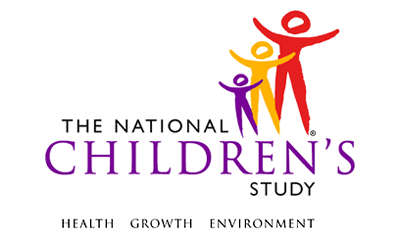 Breast Milk SAQ​*This instrument is OMB-approved for multi-mode administration but this version of the instrument is designed for administration in this/these mode(s) only.This page intentionally left blank.Breast Milk SAQTABLE OF CONTENTSGENERAL PROGRAMMER INSTRUCTIONS:	1BREAST MILK DATA COLLECTION SAQ	3FOR OFFICE USE ONLY:	7This page intentionally left blank.Breast Milk SAQGENERAL PROGRAMMER INSTRUCTIONS:WHEN PROGRAMMING INSTRUMENTS, VALIDATE FIELD LENGTHS AND TYPES AGAINST THE MDES TO ENSURE DATA COLLECTION RESPONSES DO NOT EXCEED THOSE OF THE MDES.  SOME GENERAL ITEM LIMITS USED ARE AS FOLLOWS: Instrument Guidelines for Participant and Respondent IDs:PRENATALLY, THE P_ID IN THE MDES HEADER IS THAT OF THE PARTICIPANT (E.G. THE NON-PREGNANT WOMAN, PREGNANT WOMAN, OR THE FATHER).	POSTNATALLY, A RESPONDENT ID WILL BE USED IN ADDITION TO THE PARTICIPANT ID BECAUSE SOMEBODY OTHER THAN THE PARTICIPANT MAY BE COMPLETING THE INTERVIEW. FOR EXAMPLE, THE PARTICIPANT MAY BE THE CHILD AND THE RESPONDENT MAY BE THE MOTHER, FATHER, OR ANOTHER CAREGIVER.  THEREFORE, MDES VERSION 2.2 AND ALL FUTURE VERSIONS CONTAIN A R_P_ID (RESPONDENT PARTICIPANT ID) HEADER FIELD FOR EACH POST-BIRTH INSTRUMENT.  THIS WILL ALLOW ROCs TO INDICATE WHETHER THE RESPONDENT IS SOMEBODY OTHER THAN THE PARTICIPANT ABOUT WHOM THE QUESTIONS ARE BEING ASKED. A REMINDER:  ALL RESPONDENTS MUST BE CONSENTED AND HAVE RECORDS IN THE PERSON, PARTICIPANT, PARTICIPANT_CONSENT AND LINK_PERSON_PARTICIPANT TABLES, WHICH CAN BE PRELOADED INTO EACH INSTRUMENT.  ADDITIONALLY, IN POST-BIRTH QUESTIONNAIRES WHERE THERE IS THE ABILITY TO LOOP THROUGH A SET OF QUESTIONS FOR MULTIPLE CHILDREN, IT IS IMPORTANT TO CAPTURE AND STORE THE CORRECT CHILD P_ID ALONG WITH THE LOOP INFORMATION.  IN THE MDES VARIABLE LABEL/DEFINITION COLUMN, THIS IS INDICATED AS FOLLOWS:  EXTERNAL IDENTIFIER: PARTICIPANT ID FOR CHILD DETAIL.BREAST MILK DATA COLLECTION SAQBMD01000. As part of the National Children’s Study, we are asking you to provide a breast milk sample from one breast. Please follow the instructions provided in the breast milk collection kit to collect the sample.After you have collected the breast milk sample, please complete the information on both sides of this form.BMD02000. On what date did you collect the sample?(P_BMQ_MM) |___|___|   M    M(P_BMQ_DD) |___|___|   D    D(P_BMQ_YYYY) |___|___|___|___|   Y     Y     Y    YBMD03000. At what time did you collect the sample?(P_BMQ_TIME) l___l___l : l___l___l  H    H        M    M(P_BMQ_TIME_UNIT)BMD04000/(P_BMQ_HOW_LONG). How long did it take you to collect this sample?BMD05000/(P_BMQ_LAST_FEED). How long before collecting the breast milk sample did you last breast-feed your baby or pump milk from this breast?BMD06000/(P_BMQ_PUMP). Did you use a pump to collect the sample?BMD07000/(P_BMQ_TYPE_PUMP). What type of pump did you use to collect the sample?BMD08000/(P_BMQ_BRAND_PUMP). What is the brand of the pump you used to collect the sample? (Mark one)BMD09000/(P_BMQ_BRAND_PUMP_OTH). SPECIFY: _________________________________________BMD10000/(P_BMQ_EMPTY). Did you completely empty the breast when collecting the sample?BMD11000/(P_BMQ_CAFFEINE). During the 2 hours prior to collecting the breast milk sample, did you eat or drink any food or beverage containing caffeine (for example, coffee, tea, soda, chocolate)?BMD12000/(P_BMQ_ALCOHOL). During the 2 hours prior to collecting the breast milk sample, did you drink any alcohol?BMD13000. Please write down the name of any prescription, over-the-counter, homeopathic, or non-traditional medicines you have taken in the last 24 hours (including prenatal vitamins). Please be specific. For example, if you took Robitussin DM®, write Robitussin DM®, not Robitussin®. If you did not take any prescription or over-the-counter medications in the last 24 hours, please mark None.(P_BMQ_PRSC_OTC_1) _________________________________________________________(P_BMQ_PRSC_OTC_2) ______________________________________________________(P_BMQ_PRSC_OTC_3) ____________________________________________________________(P_BMQ_PRSC_OTC_4) _________________________________________________(P_BMQ_PRSC_OTC_5) _________________________________________________(P_BMQ_PRSC_OTC_6) _____________________________________________________(P_BMQ_PRSC_OTC_7) _______________________________________________(P_BMQ_PRSC_OTC_8) _______________________________________________(P_BMQ_PRSC_OTC_9) ___________________________________________(P_BMQ_PRSC_OTC_10) __________________________________________BMD14000/(P_BMQ_FREEZER). How long after collecting your sample did you place it in the freezer?BMD15000. Thank you for participating in the National Children’s Study and for taking the time to complete this information.Please call the Regional Operations Center number located on the last page, if you have any questions.FOR OFFICE USE ONLY:FOU01000/(SPECIMEN_ID). Specimen ID:l__l__l__l__l__l__l__l__l__l - l__l__l__l__lFOU02000/(P_ID). Participant ID:_________________________________FOU03000/(R_P_ID). Respondent ID:______________________________________FOU04000/(EVENT_ID). Visit Type/Event ID:_________________________________________Event Category:Time-BasedEvent:Birth, 3MAdministration:N/AInstrument Target:Biological MotherInstrument Respondent:Biological MotherDomain:BiospecimenDocument Category:Sample CollectionMethod:Self-AdministeredMode (for this instrument*):In-Person, PAPIOMB Approved Modes:In-Person, PAPI;
Phone PAPI;
Web-Based, CAIEstimated Administration Time:40 minutesMultiple Child/Sibling Consideration:Per EventSpecial Considerations:N/AVersion:2.0MDES Release:4.0DATA ELEMENT FIELDSMAXIMUM CHARACTERS PERMITTEDDATA TYPEPROGRAMMER INSTRUCTIONSADDRESS AND EMAIL FIELDS100CHARACTERUNIT AND PHONE FIELDS10CHARACTER_OTH AND COMMENT FIELDS255CHARACTERLimit text to 255 charactersFIRST NAME AND LAST NAME30CHARACTERLimit text to 30 charactersALL ID FIELDS36CHARACTERZIP CODE5NUMERICZIP CODE LAST FOUR4NUMERICCITY50CHARACTERDOB AND ALL OTHER DATE FIELDS (E.G., DT, DATE, ETC.)10NUMERICCHARACTERDISPLAY AS MM/DD/YYYYSTORE AS YYYY-MM-DDHARD EDITS:MM MUST EQUAL 01 TO 12DD  MUST EQUAL 01 TO 31YYYY MUST BE BETWEEN 1900 AND CURRENT YEAR.TIME VARIABLESTWO-DIGIT HOUR AND TWO-DIGIT MINUTE, AM/PM DESIGNATIONNUMERICHARD EDITS:HOURS MUST BE BETWEEN 00 AND 12; MINUTES MUST BE BETWEEN 00 AND 59SOURCENational Children’s Study, Legacy Phase (Modified) (1M & 6M)SOURCENational Children’s Study, Legacy Phase (Modified) (1M & 6M)LabelCodeGo ToAM1PM2LabelCodeGo To0 - 10 minutes111 - 20 minutes2Over 20 minutes3SOURCENational Children’s Study, Vanguard PhaseLabelCodeGo ToLess than 2 hours12-4 hours2Over 4 hours3SOURCENational Children’s Study, Legacy Phase (Modified) (1M & 6M)LabelCodeGo ToYes1No2P_BMQ_EMPTYSOURCENational Children’s Study, Vanguard PhaseLabelCodeGo ToElectric pump1Hand pump2SOURCENational Children’s Study, Vanguard PhaseLabelCodeGo ToMedela®1P_BMQ_EMPTYAVENT®2P_BMQ_EMPTYPlaytex®3P_BMQ_EMPTYAmeda®4P_BMQ_EMPTYEvenflo®5P_BMQ_EMPTYLansinoh®6P_BMQ_EMPTYOther-5Don't Know-2P_BMQ_EMPTYSOURCENational Children’s Study, Vanguard PhaseSOURCENational Children’s Study, Vanguard PhaseLabelCodeGo ToYes1No2Don't Know-2SOURCENational Children’s Study, Vanguard PhaseLabelCodeGo ToYes1No2SOURCENational Children’s Study, Vanguard PhaseLabelCodeGo ToYes1No2SOURCENational Children’s Study, Vanguard PhaseSOURCENational Children’s Study, Vanguard PhaseLabelCodeGo ToNone1P_BMQ_FREEZERLabelCodeGo To0-10 minutes111-20 minutes2Over 20 minutes3Not Applicable (did not place in freezer)-7SOURCENational Children’s Study, Legacy Phase (Modified) (1M & 6M)